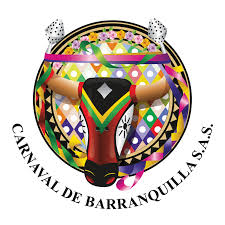 Festival de Orquestas 2022¡Vive la fiesta!HOJA DE INSCRIPCIÓNFecha de inscripción:                                      1. IDENTIFICACIÓN DE LA ORQUESTA2. CATEGORÍAS MUSICALESSeñale con una equis X la categoría en que concursará la agrupación musical3. REPERTORIOEscriba las tres canciones que interpretará en el Festival de Orquestas 20224. INTEGRANTESRelacione los nombres de los músicos y los instrumentos que ejecutan, así como los nombres de bailarines (as).5. PRESENTACIONES CONTRATADAS(Relacione las presentaciones que tiene contratada durante los Carnavales de 2022)6. DISCOGRAFÍA(Relacione dos últimas producciones)7. RESEÑA MUSICAL (Año de fundación, fundadores, producciones, reconocimientos, etc.) (20 líneas máx.)8. Trayectoria en el carnaval de Barranquilla (Participaciones que haya tenido en el Festival de Orquesta, premios, etc.)9. SERVICIO DE TRANSPORTE1. Dirección en donde se recogerá la orquesta: ___________________________________________________________________________________________________2. Dirección a donde se llevará a la orquesta después de su actuación:___________________________________________________________________________________________________10. OBSERVACIONES11. AUTORIZACIÓN CONCEDIDACon el trámite de esta inscripción manifestamos nuestra intención de participar en el Festival de Orquestas 2022 que se realizará en el marco del Carnaval de Barranquilla. Igualmente, entendemos que las inscripciones no garantizan la participación de la agrupación en el evento y que esta lleva implícita la voluntad de participar en el Festival, el respeto y la aceptación de las reglas de funcionamiento del mismo. Al inscribirnos dejamos sabido que conocemos los reglamentos y aceptamos plenamente su aplicación en caso de ser o no escogidos para participar.DIRECTOR/MÁNAGER (REPRESENTANTE):__________________________C. C. Tels.Anexos (Chulear documentos que anexa):El rider técnicoFotografías (Solo para las orquestas nuevas).Audios y videos (en CD o direcciones YouTube, Instagram, etc.).Notas:El Formulario deberá ser diligenciado en computador. No se aceptarán formularios a mano. (Utilizar para ello editores de PDF, como NitroPDF, Acrobat, etc.).No se aceptarán inscripciones sin el rider técnico adjuntado.Enviar la hoja de inscripción a festivaldeorquesta@gmail.com. NombreDirección sedeCorreo:Sitio WebCel.Redes socialesDirector musicalDirección  y Tels.CorreoCel.:Mánager/RepresentanteDirección y Tels.Correo:Cel.:  Folclórica Tropical  Vallenato  Salsa Merengue  Urbana/Nuevas SonoridadesTemaRitmoAutoría (Letra/Música)Arreglo musicalDuración123Total:No.IntegrantesIntegrantesC.C.C.C.InstrumentoWhatsAppCorreo electrónicoCorreo electrónico12345678910111213141516171819202122232425Total iintegrantesTotal iintegrantes1era. PresentaciónFecha:Fecha:Empresario: Tels.:Tels.:Correo:Correo:Correo:2a. Presentación 2a. Presentación Fecha:Empresario: Empresario: Tels.:Correo:Correo:3ª. Presentación3ª. PresentaciónFecha: Empresario: Empresario: Tels.: Correo:Correo: